DIGITÁLNÍ UČEBNÍ MATERIÁL
zpracovaný v rámci projektu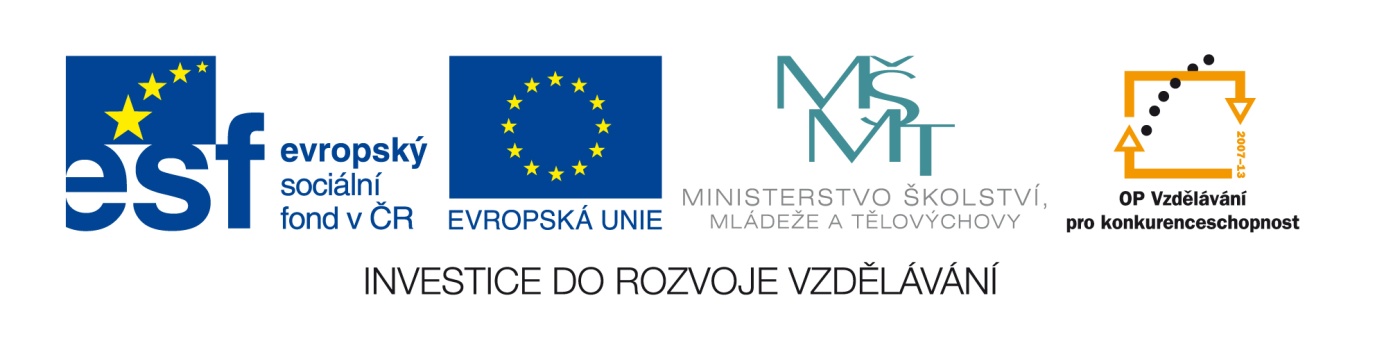 Registrační číslo: CZ.1.07/1.5.00/34.0807Název projektu: EU peníze středním školámGymnázium a Střední odborná škola, Podbořany, příspěvková organizaceŠablona: II/2 – Inovace a zkvalitnění výuky cizích jazyků na SŠ Sada: Francouzský jazykOvěření ve výuce	Třída: septima/oktáva			Datum: 24.10.2013TÉMA: La cité et la rive gauchePŘEDMĚT: Francouzský jazykKLÍČOVÁ SLOVA:  la grammaireJMÉNO AUTORA: Mgr. Zdeňka VasilenkováMetodický pokyn: Pracovní list je možné použít pro opakování a procvičení různých gramatických jevů.    La cité et la rive gaucheEn 1950, après dix ans dʹabsence, je rentre à Paris. Avec Raymonde, nous descendons Hôtel Notre-Dame, ce qui est un luxe, lʹhôtel ne louant pas seulement ses chambres, mais louant avant tout ses fenêtres qui donnent toutes sur Notre-Dame et sur la Seine.Pour nous deux qui nous aimons bien, cʹétait une grande  faveur que dʹêtre là. Nous vivions à la fenêtre et, comme le marché est à deux pas, je descendais le matin de bonne heure et je remontais vite avec des brassées de roses, de pivoines.Lʹété était superbe, la cuisine bonne, la cave bien garnie, cʹétait bien mon tour de jouir de cet entracte que je devinais ne pas devoir trop durer…Hélas, comme tout le monde, nous cherchions un appartement et je profitais de nos courses et de nos visites en ville pour prendre contact avec Paris. Nous faisions le tour du 5e arrondissement, remontant le BoulʹMichʹ, longeant les boulevards de Port-Royal et de Saint-Marcel, descendant le boulevard de lʹHôpital planté de marronniers, dʹormes, de platanes, et nous rentrions par les quais, nous arrêtant devant chaque bouquiniste pour bavarder, feuilleter un livre. Dieu, ce que jʹaime le peuple, la rue! Ma parole, cela nʹa pas de fin.(Dʹaprès Blaise Cendrars, Trop cʹest trop)Activités1. Lisez le texte.2. Complétez les pronoms qui, que, ce qui, ce que.Vous connaissez ces garçons ………. nous regardent?Il lui apporte un cadeau …………. lui fera plaisir.La fille ……… vous voyez  est notre voisine.Peux-tu me dire ………… vous avez fait hier?Luc a une cousine ………. vit en France.……….. mʹintéresse, cʹest le français.                                                          	                                                                                                                                                                           3. Traduisez.Vím dobře, co jsi mi slíbil.Kniha, kterou čtu, je bezva.Paní, která mluví s naším profesorem, je tvoje matka?Jedeme k moři, což je báječné.Zuzana má sestru, která studuje v Paříži.4. Cherchez les verbes à lʹimparfait dans le texte.5. Mettez la forme du verbe nous faisions au P, au CPr, au FA et au SPr.6. Formez les formes du verbe être.tu (FS) …………………………………………………….nous (SPr) …………………………………………….elle (CPa) ………………………………………………..vous (P) …………………………………………………jʹ (PC) ……………………………………………………7. Complétez:Řešení:1. Přečtěte si text.2. Doplňte zájmena qui, que, ce qui, ce que.Vous connaissez ces garçons qui nous regardent.Il lui apporte un cadeau qui lui fera plaisir.La fille que vous voyez est notre voisine.Peux-tu me dire ce que vous avez fait hier?Luc a une cousine qui vit en France.Ce qui mʹintéresse, cʹest le français.3. Přeložte.Je sais bien ce que tu mʹas promis.Le livre que je lis est super.La dame qui parle à notre professeur est ta mère?Nous allons/On va à la mer, ce qui est formidable.Suzanne a une soeur qui fait ses études à Paris.4. Vyhledejte v textu slovesa v imparfait.cʹétait, nous vivions, je descendais, je remontais, était, je devinais, nous cherchions,je profitais, nous faisions, nous rentrions5. Dejte slovesný tvar nous faisionsdo přítomného času  – nous faisonsdo kondicionálu přítomného – nous ferionsdo budoucího času složeného – nous aurons faitdo subjunktivu přítomného – que nous fassions6. Utvořte tvary slovesa être.tu serasque nous soyonselle aurait étévous êtesjʹai été7. Doplňte: ZDROJE:TIONOVÁ, A. Francouzština pro pokročilé. 1. vydání. Praha: SPN, 1992. ISBN 8004226191. s. 44.1234567891nášnášnášnáš2dávat, dátdávat, dátdávat, dátdávat, dátdávat, dát3návštěvynávštěvy4hledathledathledathledat-5pronajímatpronajímat6trvattrvattrvattrvat7přízeňpřízeň8jakojakojakojako9sklepsklepsklep123456789VICLCSHOCADIEUFOVNOTRE-DAMEONECRUVMTNSHREEREEEUERRRR